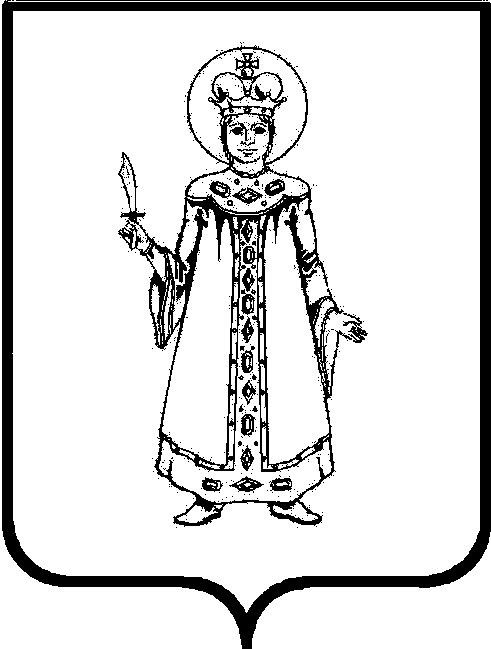 П О С Т А Н О В Л Е Н И ЕАДМИНИСТРАЦИИ СЛОБОДСКОГО СЕЛЬСКОГО ПОСЕЛЕНИЯ УГЛИЧСКОГО МУНИЦИПАЛЬНОГО РАЙОНАот 29.12.2021 № 350Об утверждении Перечня главных администраторов доходов бюджета Слободского сельского поселения, Порядка и сроков внесения изменений в перечень	В соответствии с пунктом 3.2 статьи 160.1 Бюджетного кодекса Российской Федерации Администрация Слободского сельского поселения	ПОСТАНОВЛЯЕТ:	1. Утвердить прилагаемые:	1.1. Перечень главных администраторов доходов бюджета Слободского сельского поселения (приложение №1);	1.2. Порядок и сроки внесения изменений в перечень главных администраторов доходов бюджета Слободского сельского поселения (приложение №2).   	2. Контроль за исполнением настоящего постановления возложить на заместителя Главы Администрации – главного бухгалтера Маслову О.Ю.	3. Настоящее постановление применяется к правоотношениям, возникающим при составлении и исполнении бюджета Слободского сельского поселения, начиная с бюджета на 2022 год и на плановый период 2023 и 2024 годов.	4. Настоящее постановление вступает в силу с момента подписания.Глава Слободского сельского поселения                                  М.А. АракчееваПриложение №1 к постановлению Администрации Слободского сельского поселения от 29.12.2021 № 350Перечень главных администраторов доходов бюджетаСлободского сельского поселенияПриложение № 2к постановлению Администрации Слободского сельского поселения                                                                                                от 29.12.2021 № 350ПОРЯДОК И СРОКИвнесения изменений в перечень главных администраторов доходов бюджета Слободского сельского поселения	1. Порядок разработан в соответствии с пунктом 10 Общих требований к закреплению за органами государственной власти (государственными органами) субъекта Российской Федерации, органами управления территориальными фондами обязательного медицинского страхования, органами местного самоуправления, органами местной администрации полномочий главного администратора доходов бюджета и к утверждению перечня главных администраторов доходов бюджета субъекта Российской Федерации, бюджета территориального фонда обязательного медицинского страхования, местного бюджета, утвержденных постановлением Правительства Российской Федерации от 16 сентября 2021 года №1569, и устанавливает порядок и сроки внесения изменений в перечень главных администраторов доходов бюджета Слободского сельского поселения (далее – перечень главных администраторов доходов).	2. В перечень главных администраторов доходов могут быть внесены изменения в случаях изменения состава и (или) функций главных администраторов доходов бюджета, а также изменения принципов назначения и присвоения структуры кодов классификации доходов бюджета.	Главные администраторы доходов бюджета в случае возникновения необходимости внесения изменений в перечень главных администраторов доходов в соответствии с абзацем 1 настоящего пункта Порядка и сроков представляют в Администрацию Слободского сельского поселения соответствующие предложения с указанием следующей информации:	-основания для внесения изменений в перечень главных администраторов доходов бюджета;	-наименование и код главного администратора доходов бюджета;	-код вида (подвида) доходов бюджета;	-наименование кода вида (подвида) доходов бюджета.	3. Закрепление за органами государственной власти Ярославской области, органами управления Территориальным фондом обязательного медицинского страхования Ярославской области, органами местного самоуправления Слободского сельского поселения бюджетных полномочий ГАДБ ССП производится с учетом выполняемых ими полномочий по оказанию государственных (муниципальных) услуг, полномочий по исполнению государственных (муниципальных) функций, при реализации которых возникают обязанности юридических и физических лиц по перечислению средств в бюджет Слободского сельского поселения, а также полномочий по предъявлению требований о передаче Слободскому сельскому поселению имущества, в том числе денежных средств.	4. Администрация Слободского сельского поселения осуществляет проверку представленной информации и в течение 2 рабочих дней со дня поступления предложений от ГАДБ ССП принимает решение о необходимости либо об отсутствии необходимости внесения изменений в перечень.	5. В случае принятия решения о необходимости внесения изменений в перечень ГАДБ ССП в течение 8 рабочих дней с момента получения предложений Администрация Слободского сельского поселения готовит и направляет на согласование проект постановления Администрации Слободского сельского поселения о внесении изменений в перечень ГАДБ ССП.	6. В случае принятия решения об отсутствии необходимости внесения изменений в перечень ГАДБ ССП в течение 5 рабочих дней со дня получения предложений направляет в адрес ГАДБ ССП письменный мотивированный отказ о внесении изменений в перечень ГАДБ УМР.Управление Федерального казначейства по Ярославской областиУправление Федерального казначейства по Ярославской областиУправление Федерального казначейства по Ярославской области1001 03 02000 00 0000 110Акцизы по подакцизным товарам (продукции), производимым на территории Российской Федерации100103 02231 01 0000 110Доходы от уплаты акцизов на дизельное топливо, подлежащие распределению между бюджетами субъектов Российской Федерации и местными бюджетами с учетом установленных дифференцированных нормативов отчислений в местные бюджеты (по нормативам, установленным Федеральным законом о федеральном бюджете в целях формирования дорожных фондов субъектов Российской Федерации)100 103 02241 01 0000 110Доходы от уплаты акцизов на моторные масла для дизельных и (или) карбюраторных (инжекторных) двигателей, подлежащие распределению между бюджетами субъектов Российской Федерации и местными бюджетами с учетом установленных дифференцированных нормативов отчислений в местные бюджеты (по нормативам, установленным Федеральным законом о федеральном бюджете в целях формирования дорожных фондов субъектов Российской Федерации)100 103 02251 01 0000 110Доходы от уплаты акцизов на автомобильный бензин, подлежащие распределению между бюджетами субъектов Российской Федерации и местными бюджетами с учетом установленных дифференцированных нормативов отчислений в местные бюджеты (по нормативам, установленным Федеральным законом о федеральном бюджете в целях формирования дорожных фондов субъектов Российской Федерации)100 103 02261 01 0000 110Доходы от уплаты акцизов на прямогонный бензин, подлежащие распределению между бюджетами субъектов Российской Федерации и местными бюджетами с учетом установленных дифференцированных нормативов отчислений в местные бюджеты (по нормативам, установленным Федеральным законом о федеральном бюджете в целях формирования дорожных фондов субъектов Российской Федерации)Управление Федеральной налоговой службыУправление Федеральной налоговой службыУправление Федеральной налоговой службы182 1 01 02010 01 0000 110Налог на доходы физических лиц с доходов, источником  которых   является  налоговый агент, за исключением  доходов , в отношении которых  исчисление и уплата  налога  осуществляются в соответствии со статьями 227,227 ¹     и 228 Налогового кодекса Российской Федерации.182 1 01 02020 01 0000 110Налог на доходы физических лиц с доходов ,полученных от  осуществления деятельности физическими лицами, зарегистрированными в качестве индивидуальных предпринимателей, нотариусов занимающихся частной практикой, адвокатов, учредивших адвокатские кабинеты и других лиц, занимающихся частной практикой в соответствии со статьей 227 Налогового кодекса Российской Федерации.182 1 01 02030 01 0000 110Налог на доходы физических лиц с доходов ,полученных физическими лицами ,в соответствии со статьей 228 Налогового кодекса Российской Федерации182 1 05 03010 01 0000 110Единый сельскохозяйственный налог1821 06 01030 10 0000 110Налоги на имущество физических лиц, взимаемый по ставкам, применяемым к объектам налогообложения, расположенным в границах сельских поселений1821 06 06033 10 0000 110Земельный налог с организаций ,обладающих земельным участком, расположенным в границах сельских поселений1821 06 06043 10 0000 110Земельный налог с физических лиц, обладающих земельным участком, расположенным в границах сельских поселенийУправление финансов Администрации Угличского муниципального районаУправление финансов Администрации Угличского муниципального районаУправление финансов Администрации Угличского муниципального района533 2 02 40014 10 0000 150Межбюджетные трансферты, передаваемые бюджетам сельских поселений из бюджетов муниципальных районов на осуществление части полномочий по решению вопросов местного значения в соответствии с заключенными соглашениямиАдминистрация Слободского сельского поселенияАдминистрация Слободского сельского поселенияАдминистрация Слободского сельского поселения5711 13 01995 10 0000 130Прочие доходы от оказания платных услуг (работ) получателями средств бюджетов сельских поселений5711 13 02995 10 0000 130Прочие доходы от компенсации затрат бюджетов сельских поселений5711 16 07090 10 0000 140Иные штрафы, неустойки, пени, уплаченные в соответствии с законом или договором в случае неисполнения или ненадлежащего исполнения обязательств перед муниципальным органом, (муниципальным казенным учреждением) сельского поселения5711 16 10031 10 0000 140Возмещение ущерба при возникновении страховых случаев, когда выгодоприобретателями выступают получатели средств бюджета сельского поселения571 116 10061 10 0000 140Платежи в целях возмещения убытков, причиненных уклонением от заключения с муниципальным органом сельского поселения (муниципальным казенным учреждением) муниципального контракта, а также иные денежные средства, подлежащие зачислению в бюджет сельского поселения за нарушение законодательства Российской Федерации о контрактной системе в сфере закупок товаров, работ, услуг для обеспечения государственных и муниципальных нужд (за исключением муниципального контракта, финансируемого за счет средств муниципального дорожного фонда) 571 116 10062 10 0000 140Платежи в целях возмещения убытков, причиненных уклонением от заключения с муниципальным органом сельского поселения (муниципальным казенным учреждением) муниципального контракта, финансируемого за счет средств муниципального дорожного фонда, а также иные денежные средства, подлежащие зачислению в бюджет сельского поселения за нарушение законодательства Российской Федерации о контрактной системе в сфере закупок товаров, работ, услуг для обеспечения государственных и муниципальных нужд571 116 10081 10 0000 140Платежи в целях возмещения ущерба при расторжении муниципального контракта, заключенного с муниципальным органом сельского поселения (муниципальным казенным учреждением), в связи с односторонним отказом исполнителя (подрядчика) от его исполнения (за исключением муниципального контракта, финансируемого за счет средств муниципального дорожного фонда)571 116 10082 10 0000 140Платежи в целях возмещения ущерба при расторжении муниципального контракта, финансируемого за счет средств муниципального дорожного фонда сельского поселения, в связи с односторонним отказом исполнителя (подрядчика) от его исполнения571 116 10100 10 0000 140Денежные взыскания, налагаемые в возмещение ущерба, причиненного в результате незаконного или нецелевого использования бюджетных средств (в части бюджетов сельских поселений)571 116 11064 01 0000 140Платежи, уплачиваемые в целях возмещения вреда, причиняемого автомобильным дорогам местного значения транспортными средствами, осуществляющими перевозки тяжеловесных и (или) крупногабаритных грузов571 1 16 07010 10 0000 140Штрафы, неустойки, пени, уплаченные в случае просрочки исполнения поставщиком (подрядчиком, исполнителем) обязательств, предусмотренных муниципальным контрактом, заключенным муниципальным органом, казенным учреждением сельского поселения5711 17 01050 10 0000 180Невыясненные поступления, зачисляемые в бюджеты сельских поселений5711 17 05050 10 0000 180Прочие неналоговые доходы бюджетов сельских поселений5712 02 29999 10 0000 150Прочие субсидии бюджетам сельских поселений5712 02 35118 10 0000 150Субвенции бюджетам сельских поселений на осуществление первичного воинского учета на территориях, где отсутствуют военные комиссариаты (федеральный   бюджет) 5712 02 49999 10 0000 150Прочие межбюджетные трансферты, передаваемые бюджетам сельских поселений5712 18 60010 10 0000 150Доходы бюджетов сельских поселений от возврата остатков субсидий, субвенций и иных межбюджетных трансфертов, имеющих целевое назначение, прошлых лет, из бюджетов муниципальных районов5712 18 05030 10 0000 150Доходы бюджетов сельских поселений от возврата иными организациями остатков субсидий прошлых лет5712 19 60010 10 0000 150Возврат прочих остатков субсидий, субвенций и иных межбюджетных трансфертов, имеющих целевое назначение, прошлых лет из бюджетов сельских поселений5712 04 05010 10 0000 150Предоставление негосударственными организациями грантов для получателей средств бюджетов сельских поселений5712 04 05020 10 0000 150Поступления от денежных пожертвований, предоставляемых негосударственными организациями получателям средств бюджетов сельских поселений5712 04 05099 10 0000 150Прочие безвозмездные поступления от негосударственных организаций в бюджеты сельских поселений5712 02 20041 10 0000 150Субсидии бюджетам сельских поселений на строительство, модернизацию, ремонт и содержание автомобильных дорог общего пользования,в том числе дорог в поселениях (за исключением автомобильных дорог федерального значения)  5711 11 09045 10 0000 120Прочие поступления от использования имущества, находящегося в собственности сельских поселений (за исключением имущества муниципальных бюджетных и автономных учреждений, а также имущества муниципальных унитарных предприятий, в том числе казенных)571  1 14 06025 10 0000 430Доходы от продажи земельных участков, находящихся в собственности сельских поселений (за исключением земельных участков муниципальных бюджетных и автономных учреждений)5712 02 15001 10 0000 150Дотации бюджетам сельских поселений на выравнивание бюджетной обеспеченности из бюджета субъекта Российской Федерации571 2 02 16001 10 0000 150Дотации бюджетам сельских поселений на выравнивание бюджетной обеспеченности из бюджетов муниципальных районов5712 02 19999 10 0000 150Прочие дотации бюджетам сельских поселений5712 07 05030 10 0000 150Прочие безвозмездные поступления в бюджеты сельских поселений571 2 02 20299 10 0000 150Субсидии бюджетам сельских поселений на обеспечение мероприятий по переселению граждан из аварийного жилищного фонда, в том числе переселению граждан из аварийного жилищного фонда с учетом необходимости развития малоэтажного жилищного строительства, за счет средств, поступивших от государственной корпорации - Фонда содействия реформированию жилищно-коммунального хозяйства571 2 02 20302 10 0000 150Субсидии бюджетам сельских поселений на обеспечение мероприятий по переселению граждан из аварийного жилищного фонда, в том числе переселению граждан из аварийного жилищного фонда с учетом необходимости развития малоэтажного жилищного строительства, за счет средств бюджетов (областной бюджет)5712 02 25576 10 0000 150Субсидии бюджетам сельских поселений на обеспечение комплексного развития сельских территорий5711 11 02033 10 0000 120доходы от размещения временно свободных средств бюджетов сельских поселений5711 11 05035 10 0000 120доходы от сдачи в аренду имущества, находящегося в оперативном управлении органов управления сельских поселений и созданных ими учреждений (за исключением имущества муниципальных бюджетных и автономных учреждений)5711 13 02065 10 0000 130доходы, поступающие в порядке возмещения расходов, понесенных в связи с эксплуатацией имущества сельских поселений5711 14 02053 10 0000 410Доходы от реализации иного имущества, находящегося в собственности сельских поселений (за исключением имущества муниципальных бюджетных и автономных учреждений, а также имущества муниципальных унитарных предприятий, в том числе казенных), в части реализации основных средств по указанному имуществу5711 14 02053 10 0000 440Доходы от реализации имущества, находящегося в собственности сельских поселений (за исключением имущества муниципальных бюджетных и автономных учреждений, а также имущества муниципальных унитарных предприятий, в том числе казенных), в части реализации материальных запасов по указанному имуществу5711 15 02050 10 0000 140Платежи, взимаемые органами местного самоуправления (организациями) сельских поселений за выполнение определенных функций5712 02 19999 10 1004 150Прочие дотации бюджетам сельских поселений (Дотации на реализацию мероприятий, предусмотренных нормативными правовыми актами органов государственной власти Ярославской области)5712 02 29999 10 0000 150Прочие субсидии бюджетам сельских поселений5712 02 29999 10 2004 150Прочие субсидии бюджетам сельских поселений (Субсидия на реализацию мероприятий по возмещению части затрат организациям и индивидуальным предпринимателям, занимающимся доставкой товаров в отдаленные сельские населенные пункты)5712 02 40014 10 0000 150Межбюджетные трансферты, передаваемые бюджетам сельских поселений из бюджетов муниципальных районов на осуществление части полномочий по решению вопросов местного значения в соответствии с заключенными соглашениями5712 07 05020 10 0000 150Поступления от денежных пожертвований, предоставляемых физическими лицами получателям средств бюджетов сельских поселений